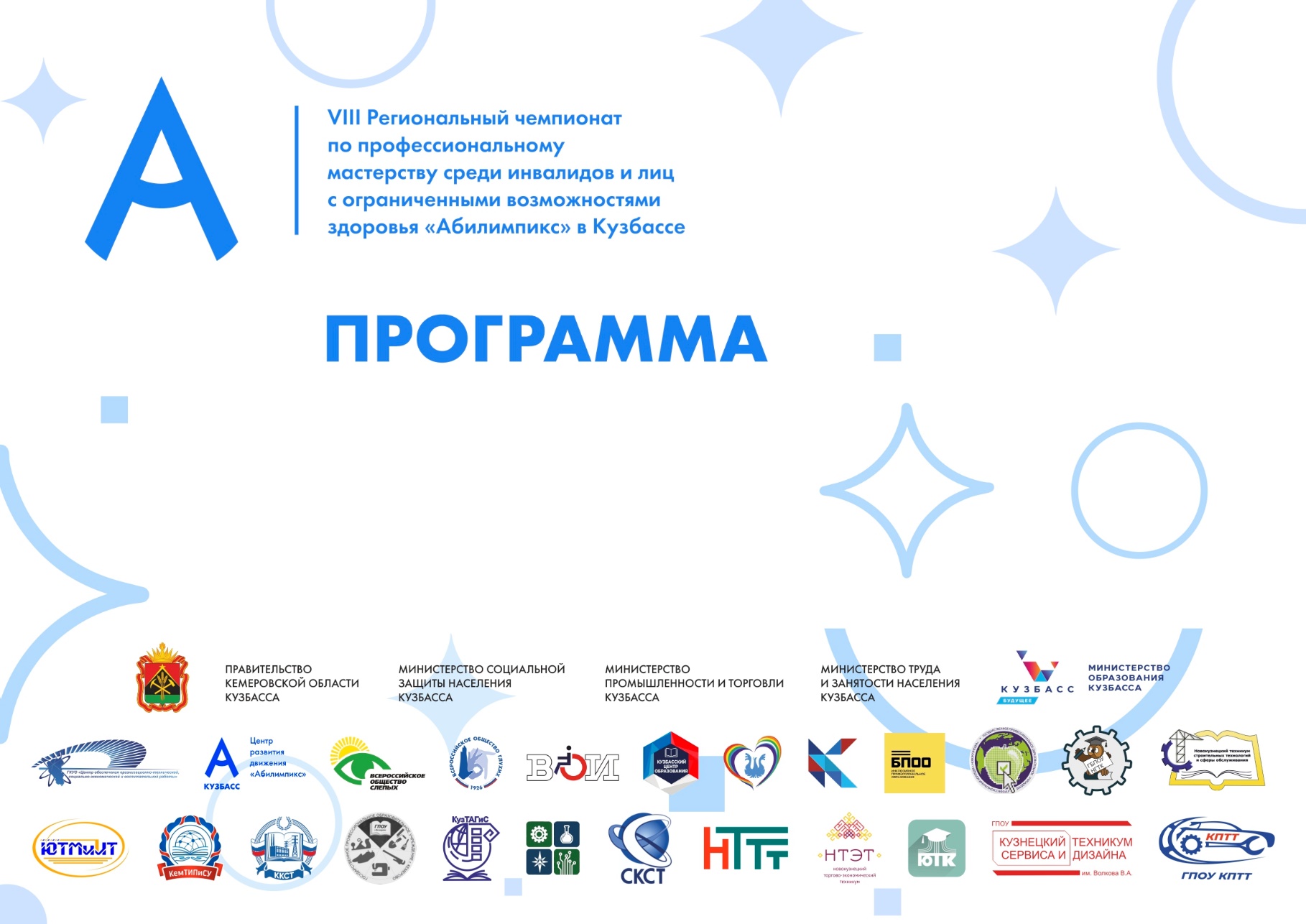 ОГЛАВЛЕНИЕОсновные мероприятия чемпионата ………………………………..……………………….…….…. 3Открытие чемпионатаЗакрытие чемпионатаРабота конкурсных площадок …………………………………………………………..…...…………… 4(Учитель начальных классов) ……………………………….………………………………….… 4 -5Деловая программа ……………………………..…………….…………………………….……………..6Кураторы направлений ………..…………………………….…………………………………….…………7ОСНОВНЫЕ МЕРОПРИЯТИЯ ЧЕМПИОНАТАРАБОТА КОНКУРСНЫХ ПЛОЩАДОКМБОУ ДО «ГДД(Ю)Т им. Н.К. Крупской»  Компетенция «Учитель начальных классов»ДЕЛОВАЯ ПРОГРАММАКУРАТОРЫ НАПРАВЛЕНИЙВремя проведенияМероприятие19 апреля19 апреля11.00 – 11.30Церемония открытия19 апреля 19 апреля 12.00-15.30Работа конкурсных площадок по компетенциям 19 апреля19 апреля15:30 -16.00Деловая программа27 марта27 марта15.00 -16.00Церемония закрытия КАТЕГОРИЯ «ШКОЛЬНИКИ»КАТЕГОРИЯ «ШКОЛЬНИКИ»КАТЕГОРИЯ «ШКОЛЬНИКИ»КАТЕГОРИЯ «ШКОЛЬНИКИ»19.04.202319.04.202319.04.202319.04.2023МероприятиеВремяМесто проведенияОтветственныйРегистрация участников 10:00- 11:00г. Новокузнецк, ул. Циолковского, д 78аМБОУ ДО «ГДД(Ю)Т им. Н.К. Крупской»  Свистунова М.И. Церемония открытия11:00-11:30г. Новокузнецк, ул. Циолковского, д 78аМБОУ ДО «ГДД(Ю)Т им. Н.К. Крупской»  Свистунова М.И. Обед11:30-12:00г. Новокузнецк, ул. Циолковского, д 78аМБОУ ДО «ГДД(Ю)Т им. Н.К. Крупской»  Беляева О.Г.Работа конкурсных площадок по компетенциям12:00 – 15:30г. Новокузнецк, ул. Циолковского, д 78аМБОУ ДО «ГДД(Ю)Т им. Н.К. Крупской»  Колесова А.А.Деловая программа 15:30-16:00г. Новокузнецк, ул. Циолковского, д 78аМБОУ ДО «ГДД(Ю)Т им. Н.К. Крупской»  г. Новокузнецк, ул. Циолковского, д 78аМБОУ ДО «ГДД(Ю)Т им. Н.К. Крупской»  МБОУ ДО «ГДД(Ю)Т им. Н.К. Крупской»  МБОУ ДО «ГДД(Ю)Т им. Н.К. Крупской»  МБОУ ДО «ГДД(Ю)Т им. Н.К. Крупской»  МБОУ ДО «ГДД(Ю)Т им. Н.К. Крупской»  ДатаВремяМероприятияМесто проведения19.04.202315:30-16:00«Путь к успеху» Встреча с представителями Сибирского государственного индустриального университета,  каф. дошкольного и начального образованияг. Новокузнецк, ул. Циолковского, д 78аМБОУ ДО «ГДД(Ю)Т им. Н.К. Крупской»  Ф.И.О.ДолжностьПоручениеСот. телефонГрудинина А.Е.Колесова А.А.Директор МБОУ ДО «ГДД(Ю)Т им. Н.К. КрупскойОтветственный за организацию конкурсной площадки, руководитель информационной группы89133011047Гуца Л.Н.Педагог – организатор МБОУ ДО «ГДД(Ю)Т им. Н.К. КрупскойОтветственный за работу со СМИ, Фото-видеосъёмка89050717641Марамзина О.Ю.Педагог дополнительного образованияМБОУ ДО «ГДД(Ю)Т им. Н.К. КрупскойОтветственный за волонтёрский отряд, Ответственный за профориентационную работу со школьниками89043717422Колесова А.А.Заведующая отделом МБОУ ДО «ГДД(Ю)Т им. Н.К. КрупскойОтветственный за организацию деловой программы89133011047Беляева О.Г.Заведующая производством МБОУ ДО «ГДД(Ю)Т им. Н.К. КрупскойОтветственный за организацию питания89515821418